RESUME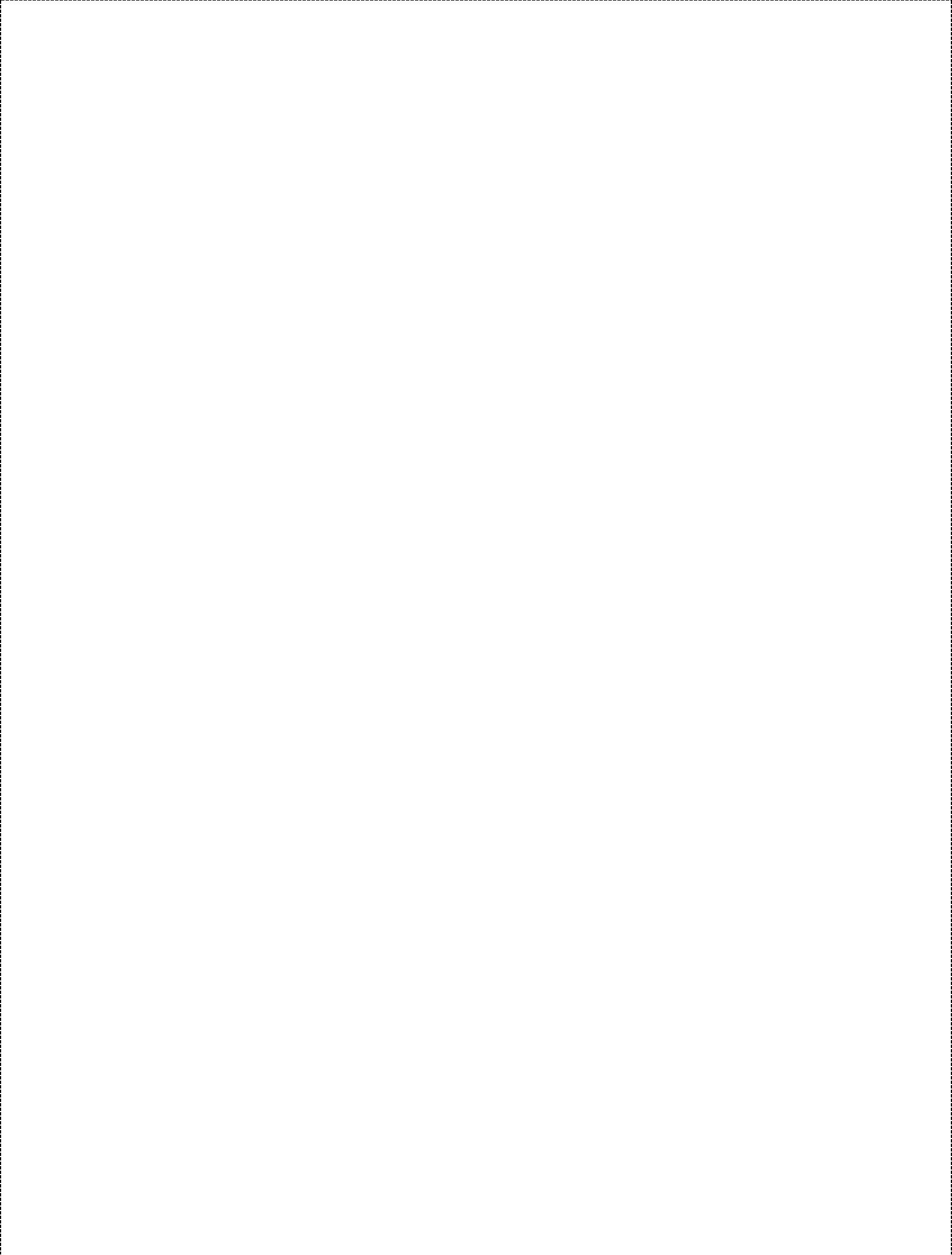 Name: Gurkirpal E-mail: gurkirpal-393077@2freemail.com ObjectiveTo obtain a position that will enable me to use my strong organizational skills, educational background, and ability to work well with people.Work Area02 years’ experience in Metal warehouse (in Nigeria) as a Head Supervisor (From 23rd August 2014 till 26th December 2016)02 Years’ Experience in Car Sale and purchase in India.06 months experience in Balbir Store (Garment store in Punjab, India)SERVICES:Assigning duties to the team and routine checking on their performanceMaintaining proper record for the scrap material (Import and Export)Routine checking on the material qualityHandling walk-in guests in storeKeeping record for the available stock in storeTechnical SkillsBasic Computer KnowledgeStrengthsGood communication skillsFlexible in naturePunctualityConfident to work under pressureMaking client network and good customer relationsHobbiesTravellingPhotographyAcademia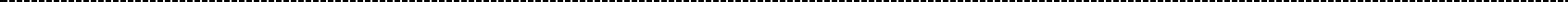 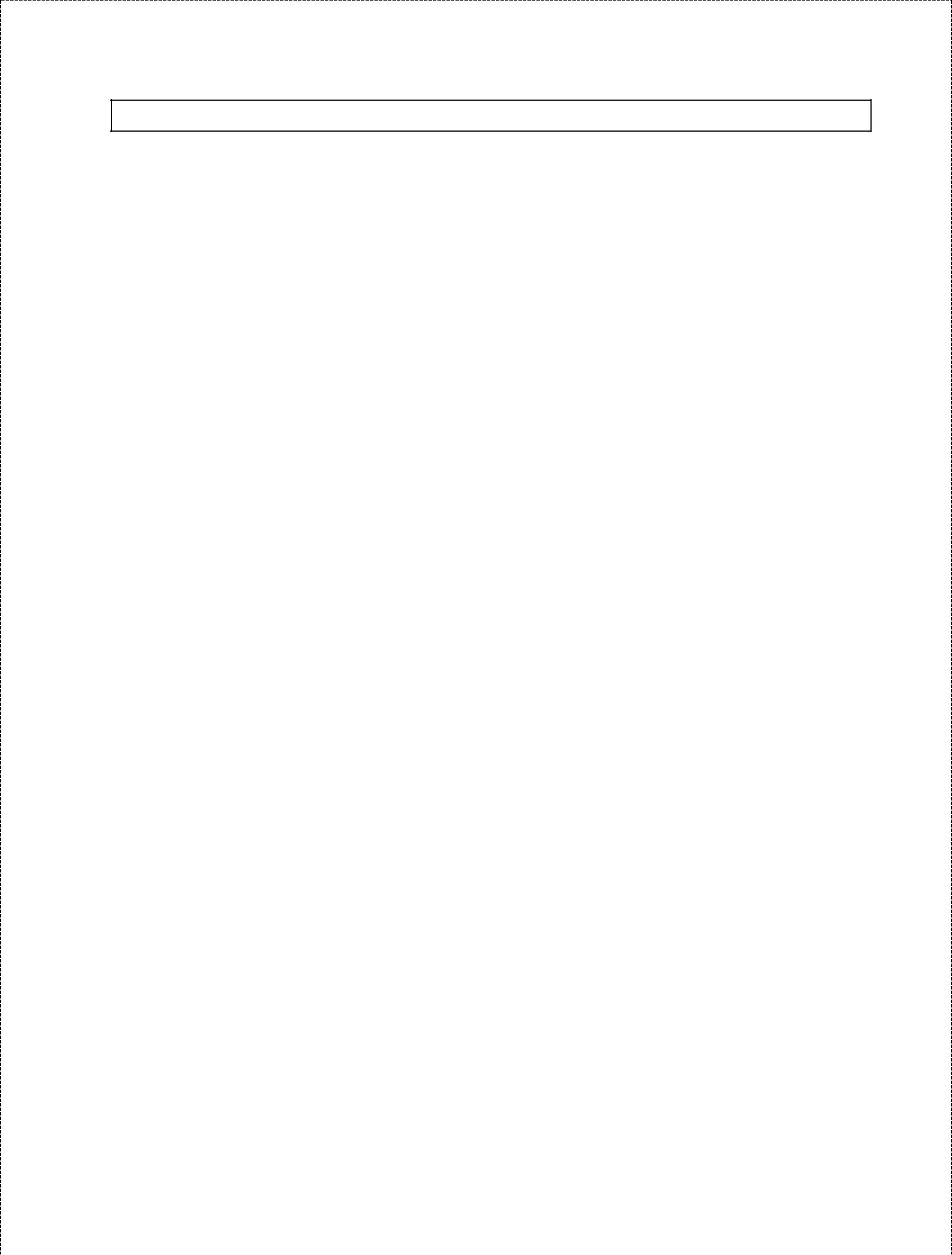 Personal detailsDate of birth	: 19th October 1996Sex	: MaleMarital status	: UnmarriedNationality	: IndianLanguages known	: English, Hindi, PunjabiVisa type	: Visit Visa (Valid upto 04th September 2019)I hereby declare that all details stated above are true to my knowledge.(Gurkirpal)ClassInstitutionsBoard/UniversitySenior SecondaryBaba Mukand Singh Sen.Punjab School Educational BoardSec. SchoolMatriculationBaba Mukand Singh Sen.Punjab School Educational BoardSec. School